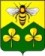 СОБРАНИЕ  ДЕПУТАТОВ САНДОВСКОГО РАЙОНАТверская областьР Е Ш Е Н И Е13.04.2020                                         п. Сандово                                                № 12О внесении изменений в решение Собрания депутатов Сандовского района Тверской области № 26 от 14.11.2012г."О системе налогообложения в виде единого налога на вмененный доход для отдельных видов деятельности по муниципальному образованию «Сандовский район»В соответствии Налоговым кодексом Российской Федерации, в целях обеспечения экономической устойчивости субъектов предпринимательской деятельности  оказавшихся в зоне риска, Собрание депутатов Сандовского района решило:РЕШИЛО:	1.Внести изменения в решение Собрания депутатов  Сандовского района Тверской области № 26 от 14.11.2012г. "О системе налогообложения в виде единого налога на вмененный доход для отдельных видов деятельности по муниципальному образованию «Сандовский район», изложив п. 12  Приложения 2 «Значения корректирующего коэффициента Кос, учитывающего совокупность особенностей ведения предпринимательской деятельности  в следующей редакции:      2. Настоящее решение вступает в силу не ранее чем по истечении одного месяца со дня его официального опубликования, и применяется в отношении налоговых периодов начиная с 01 января 2020 года по 31 декабря 2020года.      3.Решение опубликовать в газете «Сандовские вести» Глава Сандовского района                                                О.Н.ГрязновПредседатель Собрания депутатов Сандовского района                                                           О.В.СмирноваВид деятельности№ п/пОсобенности ведения предпринимательской деятельностиЗначение коэф. Кос12. Оказание услуг общественного питания через объект организации  общественного питания, имеющий зал обслуживания посетителей 0,15